ПРОЄКТМІНІСТЕРСТВО ОСВІТИ І НАУКИ УКРАЇНИ НАЦІОНАЛЬНИЙ ТЕХНІЧНИЙ УНІВЕРСИТЕТ«ХАРКІВСЬКИЙ ПОЛІТЕХНІЧНИЙ ІНСТИТУТ»ЗАТВЕРДЖУЮРектор НТУ «ХПІ» 			Євген СОКОЛ«	»			20	р.ОСВІТНЬО-ПРОФЕСІЙНА ПРОГРАМА «ПЕДАГОГІКА ВИЩОЇ ШКОЛИ»Другого (магістерського) рівня вищої освітиза спеціальністю 011 Освітні, педагогічні науки галузі знань  01 Освіта/Педагогіка кваліфікація Магістр освітніх, педагогічних наук ЗАТВЕРДЖЕНОВЧЕНОЮ РАДОЮ НТУ «ХПІ»Голова Вченої ради 		/ Леонід ТОВАЖНЯНСЬКИЙ Протокол № __________ від «	»			2024 р.Харків 2024 р.ЛИСТ ПОГОДЖЕННЯОсвітньо-професійної програми ___Педагогіка вищої школи________________ПЕРЕДМОВАВідповідає Стандарту вищої освіти другого (магістерського) рівня галузі знань 01 Освіта/Педагогіка, спеціальності 011 Освітні, педагогічні науки, затвердженого та введеного в дію наказом Міністерства освіти і науки України від 11.05.2021 р. № 520.Розроблено робочою групою ОП «Педагогіка вищої школи» Навчально-наукового інституту Соціально-гуманітарних технологій Національного технічного університету «Харківський політехнічний інститут»  у складі:Гарант освітньої програми: Середа Наталія Вікторівна, к. мист., доц., доц. каф. педагогіки і психології управління соціальними системами ім. акад. І.А. Зязюна.Члени робочої групи ОП:Ігнатюк Ольга Анатоліївна, д.пед.н., проф., проф. каф. педагогіки і психології управління соціальними системами ім. акад. І.А. Зязюна;Солодовник Тетяна Олександрівна, к.пед.н., доц., доц. каф. педагогіки і психології управління соціальними системами ім. акад. І.А. Зязюна;Квасник Ольга Віталіївна, к.пед.н., доц., доц. каф. педагогіки і психології управління соціальними системами ім. акад. І.А. Зязюна.Котлярова Вікторія Олександрівна, здобувач ІІ рівня вищої освіти (магістр) групи СГТ-М623.ПРОФІЛЬ ОСВІТНЬОЇ ПРОГРАМИ  ЗА СПЕЦІАЛЬНІСТЮ 011 – ОСВІТНІ, ПЕДАГОГІЧНІ НАУКИ2. ПЕРЕЛІК КОМПОНЕНТ ОСВІТНЬО-ПРОФЕСІЙНОЇ ПРОГРАМИ ТА ЇХ ЛОГІЧНА ПОСЛІДОВНІСТЬ2.1 Перелік компонент ОП2.3 Розподіл змісту освітньої програми за групами компонентів та циклами підготовки3. ФОРМА АТЕСТАЦІЇ ЗДОБУВАЧІВ ВИЩОЇ ОСВІТИ 4. Структурно-логічна схема освітньої програми «Педагогіка вищої школи»          1 семестр                                             2 семестр                            3 семестрМатриця відповідності визначених результатів навчання, компетентностей та освітніх компонентівРівень вищої освіти  __другий магістерський__Галузь знань __ 01 Освіта/Педагогіка ______Спеціальність __ 011 Освітні, педагогічні наукиКваліфікація _Магістр освітніх, педагогічних наук СХВАЛЕНОРобочою групою ОП із спеціальності «011 Освітні, педагогічні науки»Гарант освітньої програми __________________Наталія СЕРЕДА«___»________________20     __р.РЕКОМЕНДОВАНОМетодичною радою НТУ «ХПІ» Заступник голови методичної ради_________________Руслан МИГУЩЕНКО«___»________________20	__р.ПОГОДЖЕНОЗавідувач кафедри педагогіки і психології управління соціальними системами ім. акад. І.А. Зязюна___________Ніна ПІДБУЦЬКА«___»_______________20       __р..ПОГОДЖЕНОДиректор навчально-наукового  інституту соціально-гуманітарних технологій_________________Андрій КІПЕНСЬКИЙ «___»________________20__р.ПОГОДЖЕНОЗдобувач ІІ рівня вищої освіти (магістр) ОП «Педагогіка вищої школи» (член робочої групи ОП) гр. СГТ-М 622__________________Вікторія КОТЛЯРОВА«__»________________20   __р.1 – Загальна інформація1 – Загальна інформація1 – Загальна інформаціяВищий навчальний заклад та структурний підрозділНаціональний технічний університет «Харківський політехнічний інститут», факультет соціально-гуманітарних технологій, кафедра педагогіки і психології управління соціальними системами ім. акад. І.А. Зязюна Національний технічний університет «Харківський політехнічний інститут», факультет соціально-гуманітарних технологій, кафедра педагогіки і психології управління соціальними системами ім. акад. І.А. Зязюна Ступінь вищої освіти  та назва кваліфікації мовою оригіналуМагістр, Магістр освітніх, педагогічних наукМагістр, Магістр освітніх, педагогічних наукОфіційна назва освітньої програмиОсвітньо-професійна програма «Педагогіка вищої школи»Освітньо-професійна програма «Педагогіка вищої школи»Тип диплому та обсяг освітньої програмиДиплом магістра, одиничний, 90 кредитів ЄКТС, термін навчання 1,4 роки.Диплом магістра, одиничний, 90 кредитів ЄКТС, термін навчання 1,4 роки.Наявність акредитаціїПервиннаПервиннаЦикл/рівеньНРК – 7 рівеньFQ-EHEA – другий цикл, QF LLL – 7 рівень НРК – 7 рівеньFQ-EHEA – другий цикл, QF LLL – 7 рівень ПередумовиЗа умови наявності освітнього ступеня бакалавраЗа умови наявності освітнього ступеня бакалавраМова викладанняУкраїнськаУкраїнськаТермін дії освітньоїпрограмиВідповідно до терміну дії сертифікату про акредитаціюВідповідно до терміну дії сертифікату про акредитаціюПосилання на постійнерозміщення описуосвітньої програмиhttp://web.kpi.kharkov.ua/ppuss/specialnosti/http://web.kpi.kharkov.ua/ppuss/specialnosti/2 – Мета освітньої програми2 – Мета освітньої програми2 – Мета освітньої програмиПідготовка висококваліфікованих та конкурентоспроможних фахівців в галузі освіти, здатних розв’язувати актуальні проблеми, складні задачі дослідницького та/або інноваційного характеру, приймати рішення та здійснювати професійні та дослідницькі види діяльності.Підготовка висококваліфікованих та конкурентоспроможних фахівців в галузі освіти, здатних розв’язувати актуальні проблеми, складні задачі дослідницького та/або інноваційного характеру, приймати рішення та здійснювати професійні та дослідницькі види діяльності.Підготовка висококваліфікованих та конкурентоспроможних фахівців в галузі освіти, здатних розв’язувати актуальні проблеми, складні задачі дослідницького та/або інноваційного характеру, приймати рішення та здійснювати професійні та дослідницькі види діяльності.3 – Характеристика освітньої програми3 – Характеристика освітньої програми3 – Характеристика освітньої програмиПредметна область (галузь знань, спеціальність, спеціалізація)Галузь знань: 01 Освіта/ПедагогікаСпеціальність: 011 Освітні, педагогічні наукиОб’єкти вивчення: системи освіти, освітні процеси у формальній та неформальній освіті, узагальнений соціально-педагогічний досвід, висвітлений у педагогічних теоріях, концепціях, контекстних (професійно орієнтованих) практиках, методики викладання освітніх курсів у закладах вищої освіти.Цілі навчання: підготовка фахівців, здатних розв’язувати актуальні проблеми, складні задачі дослідницького та/або інноваційного характеру в сфері освітніх, педагогічних наук, освітнього менеджменту та освітньої практики.Теоретичний зміст: основні поняття, концепції, принципи освіти та педагогіки, теоретичні основи освітніх досліджень, освітня статистика, освітні вимірювання, управління освітою. Методи, методики та технології: Методи організації, здійснення, стимулювання, мотивації та контролю за ефективністю освітньо-пізнавальної діяльності; бінарні, інтегровані, індивідуально-орієнтовані, коучингові та консалтингові освітні технології; соціологічні та статистичні методи, сучасні технології навчання та організації освітнього процесу, цифрові технології.Інструменти та обладнання: інформаційно-комунікаційні системи, комп’ютеризовано-технічне обладнання, програмне забезпечення відповідно до спеціалізації.Галузь знань: 01 Освіта/ПедагогікаСпеціальність: 011 Освітні, педагогічні наукиОб’єкти вивчення: системи освіти, освітні процеси у формальній та неформальній освіті, узагальнений соціально-педагогічний досвід, висвітлений у педагогічних теоріях, концепціях, контекстних (професійно орієнтованих) практиках, методики викладання освітніх курсів у закладах вищої освіти.Цілі навчання: підготовка фахівців, здатних розв’язувати актуальні проблеми, складні задачі дослідницького та/або інноваційного характеру в сфері освітніх, педагогічних наук, освітнього менеджменту та освітньої практики.Теоретичний зміст: основні поняття, концепції, принципи освіти та педагогіки, теоретичні основи освітніх досліджень, освітня статистика, освітні вимірювання, управління освітою. Методи, методики та технології: Методи організації, здійснення, стимулювання, мотивації та контролю за ефективністю освітньо-пізнавальної діяльності; бінарні, інтегровані, індивідуально-орієнтовані, коучингові та консалтингові освітні технології; соціологічні та статистичні методи, сучасні технології навчання та організації освітнього процесу, цифрові технології.Інструменти та обладнання: інформаційно-комунікаційні системи, комп’ютеризовано-технічне обладнання, програмне забезпечення відповідно до спеціалізації.Орієнтація освітньої програмиОсвітньо-професійна програма з прикладною орієнтацією.Структура програми передбачає динамічне, інтегративне та інтерактивне навчання. Орієнтується на сучасні наукові дослідження в галузі освіти, враховує специфіку роботи зазначеної галузі; базується на проектних та апробованих практичних результатах із врахуванням стану розвитку інновацій, перспектив їх використання та впровадження.Освітньо-професійна програма з прикладною орієнтацією.Структура програми передбачає динамічне, інтегративне та інтерактивне навчання. Орієнтується на сучасні наукові дослідження в галузі освіти, враховує специфіку роботи зазначеної галузі; базується на проектних та апробованих практичних результатах із врахуванням стану розвитку інновацій, перспектив їх використання та впровадження.Основний фокус освітньої програми та спеціалізаціїСпеціальна освіта в галузі освітизі спеціальності 011 Освітні, педагогічні наукиКлючові слова: професійні компетентності,  інноваційні технології, освітній моніторинг, результати навчання, готовність до професійно-педагогічної діяльності, педагогічне спілкування, викладацьке лідерство.Спеціальна освіта в галузі освітизі спеціальності 011 Освітні, педагогічні наукиКлючові слова: професійні компетентності,  інноваційні технології, освітній моніторинг, результати навчання, готовність до професійно-педагогічної діяльності, педагогічне спілкування, викладацьке лідерство.Особливості програмиПрограма передбачає ефективний розвиток педагогічних та дослідницьких компетентностей, що забезпечують успішність професійної діяльності, викладання, навчання, проведення наукових досліджень та реалізації лідерського потенціалу при виконанні професійних функцій у ЗВО.Програма передбачає ефективний розвиток педагогічних та дослідницьких компетентностей, що забезпечують успішність професійної діяльності, викладання, навчання, проведення наукових досліджень та реалізації лідерського потенціалу при виконанні професійних функцій у ЗВО.4 – Придатність випускників до працевлаштування та подальшого навчання4 – Придатність випускників до працевлаштування та подальшого навчання4 – Придатність випускників до працевлаштування та подальшого навчанняПридатність до працевлаштуванняНауково-педагогічна діяльність в закладах вищої освіти:Викладачі університетів та вищих навчальних закладів (2310): Асистент, Викладач вищого навчального закладу (2310.2), інші викладачі університетів та вищих навчальних закладів (2310.2); Інші професіонали в галузі навчання (235), Фахівці в галузі освіти (33).Науково-педагогічна діяльність в закладах вищої освіти:Викладачі університетів та вищих навчальних закладів (2310): Асистент, Викладач вищого навчального закладу (2310.2), інші викладачі університетів та вищих навчальних закладів (2310.2); Інші професіонали в галузі навчання (235), Фахівці в галузі освіти (33).Подальше навчанняМожливе подальше продовження освіти за третім (освітньо-науковим) рівнем вищої освіти, а також підвищення кваліфікації і отримання додаткової післядипломної освіти.Можливе подальше продовження освіти за третім (освітньо-науковим) рівнем вищої освіти, а також підвищення кваліфікації і отримання додаткової післядипломної освіти.5 – Викладання та оцінювання5 – Викладання та оцінювання5 – Викладання та оцінюванняВикладання та навчанняСтудентоцентроване навчання, дистанційне навчання в системі Offiсе 365, самонавчання.Викладання проводиться у формі мультимедійних лекцій, проблемних лекцій, семінарів, практичних занять, консультацій, тренінгів, переддипломної практики, самостійного вивчення, виконання курсових робіт на основі опрацювання підручників, посібників, періодичних наукових видань, використання мережі Інтернет.Студентоцентроване навчання, дистанційне навчання в системі Offiсе 365, самонавчання.Викладання проводиться у формі мультимедійних лекцій, проблемних лекцій, семінарів, практичних занять, консультацій, тренінгів, переддипломної практики, самостійного вивчення, виконання курсових робіт на основі опрацювання підручників, посібників, періодичних наукових видань, використання мережі Інтернет.ОцінюванняПоточний та підсумковий контроль знань (опитування, контрольні та індивідуальні завдання, тестування тощо), заліки та іспити (усні та письмові), презентації, захист звіту з практики, публічний захист кваліфікаційної роботи.Поточний та підсумковий контроль знань (опитування, контрольні та індивідуальні завдання, тестування тощо), заліки та іспити (усні та письмові), презентації, захист звіту з практики, публічний захист кваліфікаційної роботи.6. Програмні компетентності6. Програмні компетентності6. Програмні компетентностіІнтегральна компетентністьЗдатність розв’язувати проблеми, задачі дослідницького та/або інноваційного характеру у сфері освітніх, педагогічних наук.Здатність розв’язувати проблеми, задачі дослідницького та/або інноваційного характеру у сфері освітніх, педагогічних наук.Загальні компетентності (ЗК)(визначені стандартом вищої освіти спеціальності) ЗК1.Здатність до абстрактного мислення, аналізу і синтезу.ЗК2.Здатність до пошуку, оброблення та аналізу інформації з різних джерел.ЗК3.Здатність застосовувати знання у практичних ситуаціях.ЗК4.Здатність вчитися і оволодівати сучасними знаннями.ЗК5.Здатність до адаптації та дії в новій ситуації.ЗК6.Здатність виявляти, ставити та розв’язувати проблеми.ЗК7.Здатність до міжособистісної взаємодії.ЗК8.Здатність діяти соціально відповідально і свідомо.ЗК9.Здатність працювати в міжнародному контексті.ЗК10.Здатність проводити дослідження на відповідному рівні.ЗК1.Здатність до абстрактного мислення, аналізу і синтезу.ЗК2.Здатність до пошуку, оброблення та аналізу інформації з різних джерел.ЗК3.Здатність застосовувати знання у практичних ситуаціях.ЗК4.Здатність вчитися і оволодівати сучасними знаннями.ЗК5.Здатність до адаптації та дії в новій ситуації.ЗК6.Здатність виявляти, ставити та розв’язувати проблеми.ЗК7.Здатність до міжособистісної взаємодії.ЗК8.Здатність діяти соціально відповідально і свідомо.ЗК9.Здатність працювати в міжнародному контексті.ЗК10.Здатність проводити дослідження на відповідному рівні.Спеціальні (фахові,)
компетентності (СК)(визначені стандартом вищої освіти спеціальності)Підготовка за спеціальністю:СК1.Здатність проєктувати і досліджувати освітні системи.СК2.Здатність застосовувати та розробляти нові підходи до вирішення задач дослідницького та/або інноваційного характеру в сфері освіти й педагогіки.СК3.Здатність враховувати різноманітність, індивідуальні особливості студентів у плануванні та реалізації освітнього процесу в закладі освіти. СК4.Здатність здійснювати експертизу та надавати консультації з питань освітньої політики та інновацій в освіті. СК5.Здатність розробляти і реалізовувати нові освітні інструменти, проєкти та інтегрувати їх в освітнє середовище закладу освіти.СК6.Здатність управляти стратегічним розвитком команди в педагогічній, науково-педагогічній та науковій діяльності.СК7.Критичне осмислення проблем у сфері освіти, педагогіки й на межі галузей знань.СК8.Здатність інтегрувати знання у сфері освіти/педагогіки та розв’язувати складні задачі у мультидисциплінарних та міждисциплінарних контекстах.СК9.Здатність до використання сучасних інформаційно-комунікаційних та цифрових технологій у освітній та дослідницькій діяльності.СК 10. Здатність визначати сутність лідерства та застосовувати ефективні підходи до формування особистості лідера-педагога. СК 11.Здатність розробляти та надавати рекомендації з імплементації управлінських рішень щодо лідерства у викладацькій діяльності.Підготовка за спеціальністю:СК1.Здатність проєктувати і досліджувати освітні системи.СК2.Здатність застосовувати та розробляти нові підходи до вирішення задач дослідницького та/або інноваційного характеру в сфері освіти й педагогіки.СК3.Здатність враховувати різноманітність, індивідуальні особливості студентів у плануванні та реалізації освітнього процесу в закладі освіти. СК4.Здатність здійснювати експертизу та надавати консультації з питань освітньої політики та інновацій в освіті. СК5.Здатність розробляти і реалізовувати нові освітні інструменти, проєкти та інтегрувати їх в освітнє середовище закладу освіти.СК6.Здатність управляти стратегічним розвитком команди в педагогічній, науково-педагогічній та науковій діяльності.СК7.Критичне осмислення проблем у сфері освіти, педагогіки й на межі галузей знань.СК8.Здатність інтегрувати знання у сфері освіти/педагогіки та розв’язувати складні задачі у мультидисциплінарних та міждисциплінарних контекстах.СК9.Здатність до використання сучасних інформаційно-комунікаційних та цифрових технологій у освітній та дослідницькій діяльності.СК 10. Здатність визначати сутність лідерства та застосовувати ефективні підходи до формування особистості лідера-педагога. СК 11.Здатність розробляти та надавати рекомендації з імплементації управлінських рішень щодо лідерства у викладацькій діяльності.7 – Програмні результати навчання7 – Програмні результати навчання7 – Програмні результати навчанняПрограмні результатинавчання за спеціальністю(визначені стандартом вищої освіти спеціальності)РН1.Знати на рівні новітніх досягнень концепції розвитку освіти і педагогіки, методологію відповідних досліджень.РН2.Використовувати сучасні цифрові технології і ресурси у професійній, інноваційній та дослідницькій діяльності.РН3.Формувати педагогічно доцільну партнерську міжособистісну взаємодію, здійснювати ділову комунікацію, зрозуміло і недвозначно доносити власні міркування, висновки та аргументацію з питань освіти і педагогіки до фахівців і широкого загалу, вести проблемно-тематичну дискусію.РН4. Вільно спілкуватися державною та іноземною мовами усно і письмово для обговорення результатів освітньої, професійної діяльності, презентації наукових досліджень та інноваційних проєктів.РН5.Організовувати освітній процес на основі студентоцентрованого, компетентнісного, контекстного підходів та сучасних досягнень освітніх, педагогічних наук, управляти навчально-пізнавальною діяльністю, об’єктивно оцінювати результати навчання здобувачів освіти.РН6. Розробляти та реалізовувати інноваційні й дослідницькі проєкти у сфері освіти/педагогіки та міждисциплінарного рівня із дотриманням правових, соціальних, економічних, етичних норм.РН7.Створювати відкрите освітньо-наукове середовище, сприятливе для здобувачів освіти та спрямоване на забезпечення результатів навчання.РН8.Розробляти і викладати освітні курси в закладах вищої освіти, використовуючи методики, інструменти і технології, необхідні для досягнення поставлених цілей. РН9.Здійснювати пошук необхідної інформації з освітніх/педагогічних наук у друкованих, електронних та інших джерелах, аналізувати, систематизувати її, оцінюючи достовірність та релевантність. РН10.Приймати ефективні, відповідальні рішення з питань управління в сфері освіти/педагогіки, зокрема у нових або незнайомих середовищах, за наявності багатьох критеріїв та неповної або обмеженої інформації.РН11.Здійснювати консультативну діяльність у сфері освітніх, педагогічних наук. РН12. Вміти визначати сутність лідерства та застосовувати ефективні підходи до формування особистості лідера-педагога.РН13. Вміти розробляти та надавати рекомендації з імплементації управлінських рішень щодо лідерства у викладацькій діяльності.РН1.Знати на рівні новітніх досягнень концепції розвитку освіти і педагогіки, методологію відповідних досліджень.РН2.Використовувати сучасні цифрові технології і ресурси у професійній, інноваційній та дослідницькій діяльності.РН3.Формувати педагогічно доцільну партнерську міжособистісну взаємодію, здійснювати ділову комунікацію, зрозуміло і недвозначно доносити власні міркування, висновки та аргументацію з питань освіти і педагогіки до фахівців і широкого загалу, вести проблемно-тематичну дискусію.РН4. Вільно спілкуватися державною та іноземною мовами усно і письмово для обговорення результатів освітньої, професійної діяльності, презентації наукових досліджень та інноваційних проєктів.РН5.Організовувати освітній процес на основі студентоцентрованого, компетентнісного, контекстного підходів та сучасних досягнень освітніх, педагогічних наук, управляти навчально-пізнавальною діяльністю, об’єктивно оцінювати результати навчання здобувачів освіти.РН6. Розробляти та реалізовувати інноваційні й дослідницькі проєкти у сфері освіти/педагогіки та міждисциплінарного рівня із дотриманням правових, соціальних, економічних, етичних норм.РН7.Створювати відкрите освітньо-наукове середовище, сприятливе для здобувачів освіти та спрямоване на забезпечення результатів навчання.РН8.Розробляти і викладати освітні курси в закладах вищої освіти, використовуючи методики, інструменти і технології, необхідні для досягнення поставлених цілей. РН9.Здійснювати пошук необхідної інформації з освітніх/педагогічних наук у друкованих, електронних та інших джерелах, аналізувати, систематизувати її, оцінюючи достовірність та релевантність. РН10.Приймати ефективні, відповідальні рішення з питань управління в сфері освіти/педагогіки, зокрема у нових або незнайомих середовищах, за наявності багатьох критеріїв та неповної або обмеженої інформації.РН11.Здійснювати консультативну діяльність у сфері освітніх, педагогічних наук. РН12. Вміти визначати сутність лідерства та застосовувати ефективні підходи до формування особистості лідера-педагога.РН13. Вміти розробляти та надавати рекомендації з імплементації управлінських рішень щодо лідерства у викладацькій діяльності.8 – Ресурсне забезпечення реалізації програми8 – Ресурсне забезпечення реалізації програми8 – Ресурсне забезпечення реалізації програмиКадрове забезпеченняКадрове забезпеченняВідповідає кадровим вимогам щодо забезпечення провадження освітньої діяльності у сфері вищої освіти згідно з діючим законодавством України (Постанова Кабінету Міністрів України «Про затвердження Ліцензійних умов провадження освітньої діяльності закладів освіти» від 30 грудня 2015 р. № 1187 (зі змінами, внесеними згідно з Постановою КМ № 365 від 24.03.2021).Матеріально-технічне забезпеченняМатеріально-технічне забезпеченняВідповідає технологічним вимогам щодо матеріально-технічного забезпечення освітньої діяльності у сфері вищої освіти згідно з діючим законодавством України (Постанова кабінету міністрів України «Про затвердження Ліцензійних умов провадження освітньої діяльності закладів освіти» від 30 грудня 2015 р., № 1187 (зі змінами, внесеними згідно з Постановою КМ № 365 від 24.03.2021).Забезпеченість приміщеннями для проведення навчальних занять та контрольних заходів складає 3,8 кв. метрів на одну особу з урахуванням змін навчання, термінів навчання.В навчальному процесі одночасно задіяні 11 навчальних аудиторій. Кількість мультимедійних проекторів складає -9 шт. Мінімальний відсоток забезпеченості навчальних аудиторій мультимедійним обладнанням для одночасного використання складає – 82%.Наявність соціально-побутової інфраструктури: бібліотеки, у тому числі читального залу, пунктів харчування, актового залу, спортивного залу, медичного пункту, забезпеченість 100% здобувачів вищої освіти гуртожитком.Забезпеченість комп`ютерними робочими місцями,лабораторіями, обладнанням, необхідними для виконання навчальних планів.Інформаційне та навчально-методичне забезпеченняІнформаційне та навчально-методичне забезпеченняВідповідає технологічним вимогам щодо навчально-методичного та інформаційного забезпечення освітньої діяльності у сфері вищої освіти згідно з діючим законодавством України (Постанова кабінету міністрів України «Про затвердження Ліцензійних умов провадження освітньої діяльності закладів освіти» від 30 грудня 2015 р., № 1187 (зі змінами, внесеними згідно з Постановою КМ № 365 від 24.03.2021).Інформаційне забезпечення здійснюється підручниками, навчальними посібниками тощо та електронними ресурсами (забезпеченість бібліотеки не менш к п’ятьма найменуваннями вітчизняних та закордонних фахових, періодичних фахових видань відповідного або спорідненого профілю, у тому числі в електронному вигляді). Методичне забезпечення реалізується обов’язковим супроводженням навчальної діяльності відповідними навчально-методичними матеріалами з кожної навчальної дисципліни навчального плану.9 – Академічна мобільність9 – Академічна мобільність9 – Академічна мобільністьНаціональна кредитна мобільністьНаціональна кредитна мобільністьНа основі двосторонніх договорів між Національним технічним університетом «Харківський політехнічний інститут» та закладами вищої освіти УкраїниМіжнародна кредитна мобільністьМіжнародна кредитна мобільністьАкадемічна мобільність на основі двосторонніх договорів між Національним технічним університетом «Харківський політехнічний інститут» та Вищою школою менеджменту інформаційних систем (Латвійська республіка), також на основі меморандуму про взаєморозуміння між Національним технічним університетом «Харківський політехнічний інститут» та Університетом Оксфорд Брукс (Великобританія)Навчання іноземних здобувачів освітиНавчання іноземних здобувачів освітиПередбачена можливість навчання іноземних  студентів.Код н/дКомпоненти освітньої програмиКількість кредитівФорма підсумковогоконтролю1234Обов’язкові компоненти ОПОбов’язкові компоненти ОПОбов’язкові компоненти ОПОбов’язкові компоненти ОПЗагальна підготовкаЗагальна підготовкаЗагальна підготовкаЗагальна підготовкаЗП 1Основи наукових досліджень3ЗалікЗП 2Іноземна мова за професійним спрямуванням3ЗалікСпеціальна (фахова)Спеціальна (фахова)Спеціальна (фахова)Спеціальна (фахова)СП 1Психологія прийняття рішень у сфері освіти/педагогіки3ЗалікСП 2Дидактичні системи та освітні технології у вищій школі5ЕкзаменСП 3Педагогічна етика 3ЕкзаменСП 4Освітній моніторинг у вищій школі 4ЕкзаменСП 5Педагогіка і психологія вищої школи4ЕкзаменСП 6Інформаційні технології в освіті4ЕкзаменСП 7Педагогічне спілкування та риторика4ЗалікСП 8Лідерство у викладацькій діяльності3ЕкзаменСП9Переддипломна практика15ЗалікСП10Атестація15Захист дипломної роботиЗагальний обсяг обов’язкових компонент: Загальний обсяг обов’язкових компонент: 6666Дисципліни вільного вибору студента профільної підготовки згідно перелікуДисципліни вільного вибору студента профільної підготовки згідно перелікуДисципліни вільного вибору студента профільної підготовки згідно перелікуДисципліни вільного вибору студента профільної підготовки згідно перелікуВВП 1Дисципліна 1 1-го семестру6,0ЗалікВВП 2Дисципліна 2 1-го семестру6,0ЗалікВВП 3Дисципліна 1 2-го семестру6,0ЗалікВВП 4Дисципліна 2 2-го семестру6,0ЗалікЗагальний обсяг вибіркових компонент:Загальний обсяг вибіркових компонент:2424ЗАГАЛЬНИЙ ОБСЯГ ОСВІТНЬОЇ ПРОГРАМИ:ЗАГАЛЬНИЙ ОБСЯГ ОСВІТНЬОЇ ПРОГРАМИ:9090№ п/пЦикл підготовкиОбсяг навчального навантаження здобувача вищої освіти (кредитів ЕСТS / %)Обсяг навчального навантаження здобувача вищої освіти (кредитів ЕСТS / %)Обсяг навчального навантаження здобувача вищої освіти (кредитів ЕСТS / %)№ п/пЦикл підготовкиОбов’язкові компоненти освітньо-професійної програмиВибіркові компоненти освітньо-професійної програмиВсього за весь термін навчання 1Цикл загальної підготовки6/7-6/72Цикл професійної підготовки60/67-60/673Дисципліни вільного вибору-24/2624/26Всього за весь термін навчанняВсього за весь термін навчання66/7424/2690/100Форми атестації здобувачів вищої освітиАтестація здійснюється у формі публічного захисту кваліфікаційної роботи у вигляді дипломної роботи та публічної демонстрації (захист).Вимоги кваліфікаційної роботиКваліфікаційна робота передбачає самостійне розв’язання складної задачі у сфері освітніх, педагогічних наук, що потребує проведення досліджень та/або здійснення інновацій, характеризується невизначеністю умов і вимог. Кваліфікаційна робота не повинна містити академічного плагіату, фабрикації, фальсифікації. Кваліфікаційна робота має бути розміщена на офіційному сайті або в репозиторії закладу вищої освіти.Резуль-тати навчанняКомпетентностіКомпетентностіКомпетентностіКомпетентностіКомпетентностіКомпетентностіКомпетентностіКомпетентностіКомпетентностіКомпетентностіКомпетентностіКомпетентностіКомпетентностіКомпетентностіКомпетентностіКомпетентностіКомпетентностіКомпетентностіКомпетентностіКомпетентностіКомпетентностіРезуль-тати навчанняЗагальніЗагальніЗагальніЗагальніЗагальніЗагальніЗагальніЗагальніЗагальніЗагальніСпеціальні (фахові)Спеціальні (фахові)Спеціальні (фахові)Спеціальні (фахові)Спеціальні (фахові)Спеціальні (фахові)Спеціальні (фахові)Спеціальні (фахові)Спеціальні (фахові)Спеціальні (фахові)Спеціальні (фахові)Резуль-тати навчанняЗК-1ЗК-2ЗК-3ЗК-4ЗК-5ЗК-6ЗК-7ЗК-8ЗК-9ЗК-10СК-1СК-2СК-3СК-4СК-5СК-6СК-7СК-8СК-9СК-10СК-11РН1.ЗП1ЗП1СП2СП2РН2.СП6СП6РН3.ЗП2,СП7СП7СП7РН4. ЗП2ЗП2ЗП2СП7РН5.СП4СП4СП5СП5СП5РН6.ЗП1СП3СП3ЗП1ЗП1ЗП1СП3ЗП2ЗП1РН7.СП2СП5СП5РН8. СП6СП2СП6СП2СП2РН9. СП6ЗП1РН10.СП1СП3СП1СП3СП1РН11. СП4СП4СП4СП4РН12.СП8СП8РН13.СП8СП8СП8СП8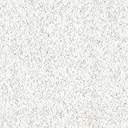 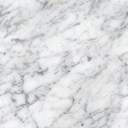 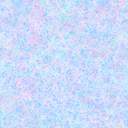 